长顺县2016年面向社会公开招聘教育系统事业单位工作人员笔试考生成绩公示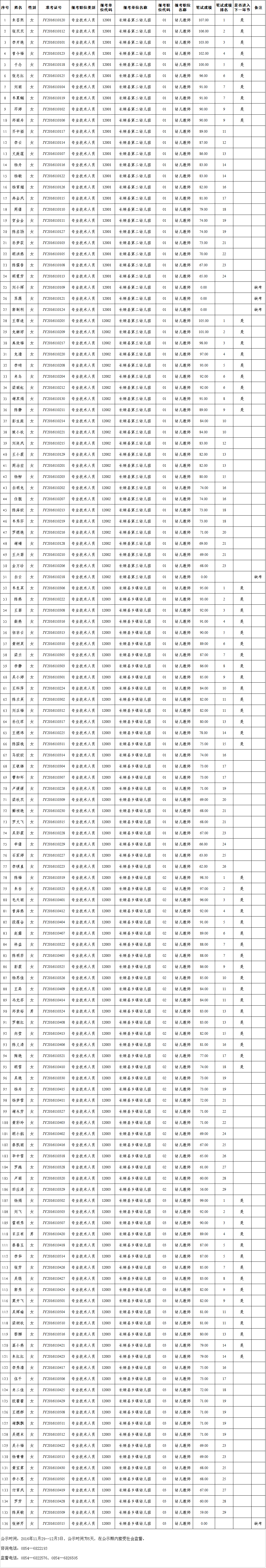 